			Senara OT Referral Form 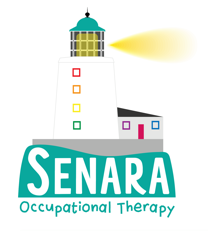 Please complete this form electronically and return to info@senaraot.comThis information is kept confidentially and will only be shared with people that you have given us permission to share it with, unless we feel that the safety of the child or an adult is at risk. At which point we will share the information with the relevant authority.Name of Referrer:Date:Date:Parent/healthcare professional:If heath care professional, please provide contact details:If heath care professional, please provide contact details:Have the parents/guardians consented to this referral?Any other details:Any other details:Any other details:Child’s Name:Date of Birth & Age:Is the child adopted?Parents/Guardians names:Occupation(s):Address(es)Postcode(s):Postcode(s):Email address(es):Home phone number:Mobile:Allergy Information:Diagnosis:Diagnosed by:Diagnosed by:Name of Family Plus Worker:Name of Pediatrician:Name of Pediatrician:Other heath care professionals involved in supporting this child? If so, please provide details:Is referral required to feed into EHCP? If so, provide details/deadline information:Is referral required to feed into EHCP? If so, provide details/deadline information:Is this referral to contribute to a Tribunal process?Please provide all details:Name of School:Name of Teacher & Class:Name of Teacher & Class:SENco name:SENco email:SENco email:School address:School telephone:Are the school aware of this referral?Reasons for referral?Main difficulties, please list.Who is funding assessment? Please selectParentsSchoolCouncilAdoption support fundWho is funding treatment? Please selectParentsSchoolCouncilAdoption support fundPlease provide funding details:Contact name:Job Title:Contact name:Job Title:Email:Phone:Email:Phone:SENARA OT ADMIN USE ONLYSENARA OT ADMIN USE ONLYReferral reviewed by therapist: initials and date TJ / MB/ SJ / KJOutcome of review: accepted/declinedActions for booking:Which clinician is responsible:Which assessment/therapy package is required: AX Location – school, clinic or home: Any additional actions ie SPM forms etc: